PARCOURS AVENIR 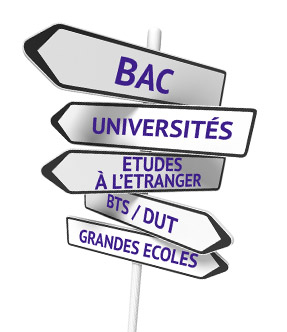 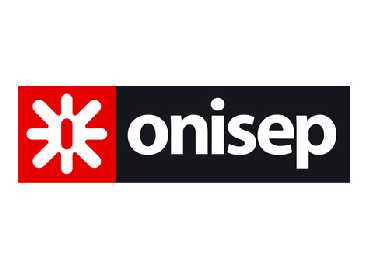 VIE DE CLASSE - PREPARATION A L’ORIENTATIONà partir des sites ONISEP : onisep.fr et flashmetiers.onisep.fr Objectif : Réaliser 1 fiche métier (sur le métier de son choix) et la présenter à l’oral@ Compétences travailléesS’informer dans le monde du numériqueRaisonner, justifier une démarche et les choix effectuésS’exprimer à l’oral